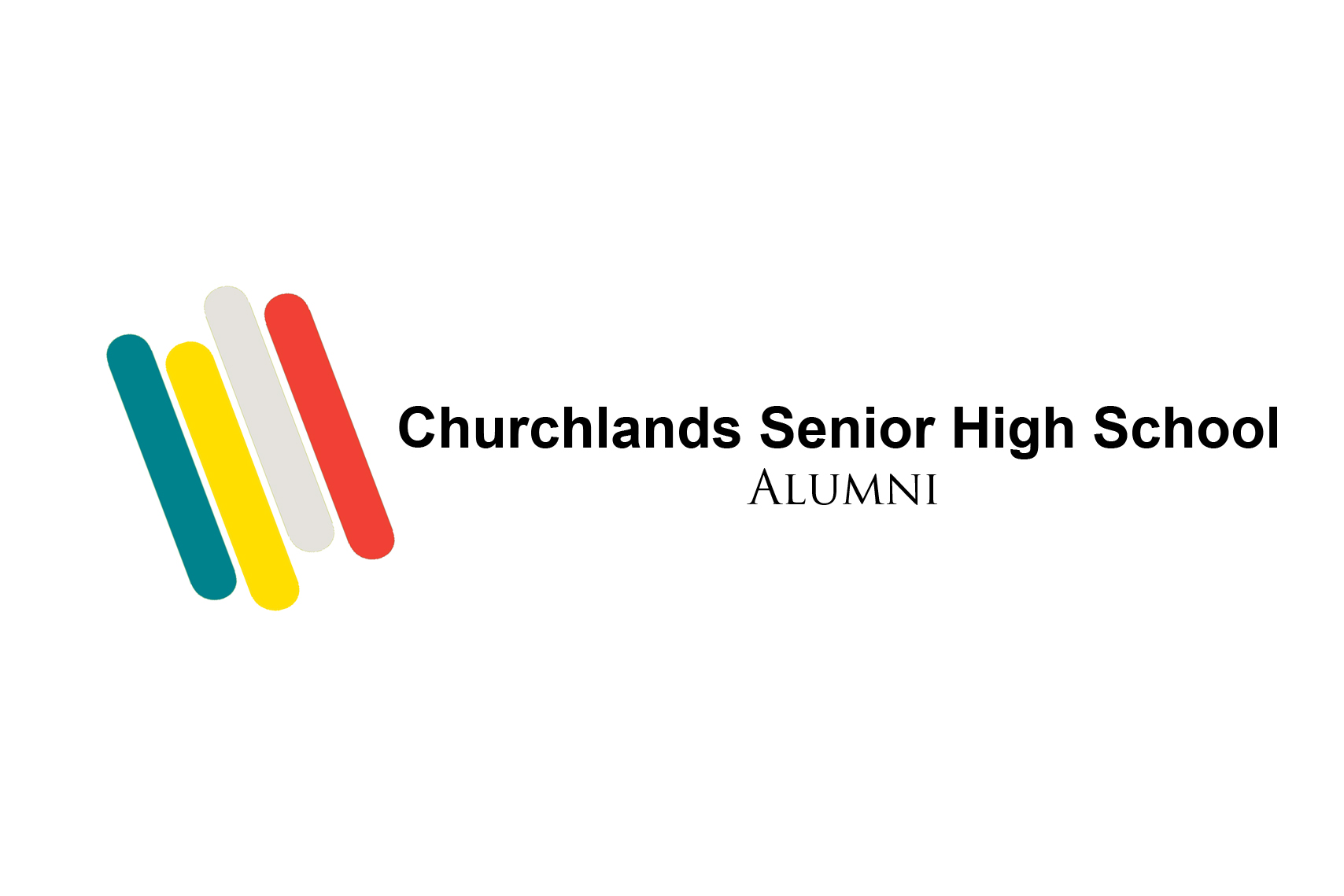 ITEMS AVAILABLE TO BORROW:Flag Banner and Stand (2)
Photo frames of old campus pre-1997 (4)
50th Anniversary year book – special edition (4)
Display cloths and table cloths – Churchlands colours (4)
Old school blazer (1)
Old yellow casual jumper (1)
Mannequin (1)
Pins to purchase (50)
Travel bag (1)
Newspapers archives to photocopy
Year books available to photocopy*Please note the school will charge a $50 bond to ensure items are returned, however due to their nature these items cannot be replaced and for that reason we ask all members of the Alumni to appreciate their value and look after them.